Средства бюджета города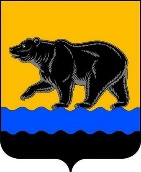 АДМИНИСТРАЦИЯ ГОРОДА НЕФТЕЮГАНСКА РАСПОРЯЖЕНИЕ05.10.2018 											№ 280-рг.НефтеюганскО внесении изменений в распоряжение администрации города Нефтеюганска от 06.04.2018 № 97-р «Об утверждении состава единой межотраслевой комиссии по осуществлению закупок для обеспечения муниципальных нужд»В соответствии с Федеральным законом от 05.04.2013 № 44-ФЗ               «О контрактной системе в сфере закупок товаров, работ и услуг для обеспечения государственных и муниципальных нужд», Уставом города Нефтеюганска, распоряжениями администрации города Нефтеюганска от 03.04.2017 № 132-р «Об утверждении Положения о единой межотраслевой комиссии по осуществлению закупок для обеспечения муниципальных нужд», от 18.09.2018 № 265-р «О  делегировании полномочий и распределении должностных обязанностей заместителям главы города Нефтеюганска по администрации города Нефтеюганска», с учетом представлений муниципальных заказчиков:          1.Внести в распоряжение администрации города Нефтеюганска от 06.04.2018 № 97-р «Об утверждении состава единой межотраслевой комиссии по осуществлению закупок для обеспечения муниципальных нужд»                             (с изменениями, внесенными распоряжениями администрации города Нефтеюганска от 19.04.2018 № 119-р, от 24.04.2018 № 124-р, от 09.06.2018       № 167-р, от 25.06.2018 № 178-р, от 10.08.2018 № 225-р, от 29.08.2018 № 244-р, от 14.09.2018 № 261-р) следующие изменения: в приложении к распоряжению:1.1.Строки 1.1, 1.2, 1.3, 5.6, 6.10 таблицы изложить в следующей редакции:«   ».1.2.Дополнить таблицу строкой 1.4 следующего содержания:«».2.Директору департамента по делам администрации города С.И.Нечаевой разместить распоряжение на официальном сайте органов местного самоуправления города Нефтеюганска в сети Интернет.Глава города Нефтеюганска 	                                                              С.Ю.ДегтяревСогласованиепроекта распоряжения администрации города«О внесении изменений в распоряжение администрации города Нефтеюганска от 06.04.2018 № 97-р «Об утверждении состава единой межотраслевой комиссии по осуществлению закупок для обеспечения муниципальных нужд»1.Визы:2.Проект разработан: начальником отдела организации и размещения муниципальных закупок департамента экономического развития Г.Н.Слободой.Тел.: 23 84 37.3.Примечание (замечания):4.Рассылка:ИАО ДДАЮПУ – 2 экз.1.1Метелев Андрей Андреевич, заместитель главы города Нефтеюганскапри осуществлении закупок для обеспечения муниципальных нужд департамента жилищно-коммунального хозяйства администрации города Нефтеюганска и подведомственных ему заказчиков  1.2Пастухов Андрей Викторович, заместитель главы города Нефтеюганскапри осуществлении закупок для обеспечения муниципальных нужд департамента образования и молодёжной политики администрации города Нефтеюганска, комитета культуры и туризма администрации города Нефтеюганска, комитета физической культуры и спорта администрации города Нефтеюганска и подведомственных им заказчиков, управления опеки и попечительства администрации города Нефтеюганска 1.3Абрамова Елена Анатольевна, заместитель главы города Нефтеюганскапри осуществлении закупок для обеспечения муниципальных нужд департамента градостроительства и земельных отношений  администрации города Нефтеюганска,  департамента муниципального имущества  администрации города Нефтеюганска и подведомственных им заказчиков  5.6Нечаева Светлана Ивановна, директор департамента по делам администрации города Нефтеюганскапри осуществлении закупок для обеспечения муниципальных нужд администрации города 6.10Прудиус Любовь Николаевна, начальник отдела развития предпринимательства и потребительского рынка департамента экономического развития администрации города Нефтеюганска  Кожедубова Юлия Витальевна, специалист-эксперт отдела развития предпринимательства и потребительского рынка департамента экономического развития администрации города Нефтеюганска  при осуществлении закупок для обеспечения муниципальных нужд администрации города Нефтеюганска в сфере предпринимательства1.4Прокопович Павел Александрович, заместитель главы города Нефтеюганскапри осуществлении закупок для обеспечения муниципальных нужд департамента финансов администрации города Нефтеюганска, департамента по делам администрации города Нефтеюганска   Заместитель главы городаА.А.МетелевЗаместитель главы городаА.В.Пастухов           Заместитель главы городаЕ.А.Абрамова           Заместитель главы городаП.А.Прокопович           Исполняющий обязанностидиректора департамента экономического развития Директор департамента по делам администрацииС.А.ШарабаринаС.И.НечаеваНачальник юридическо- правового управленияД.М.Черепанич